 Write and match.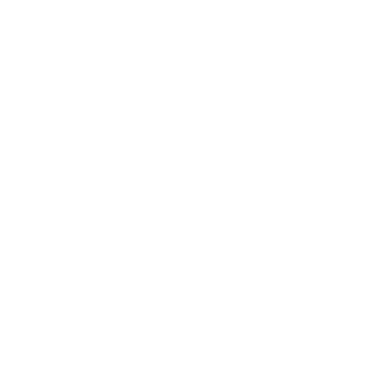 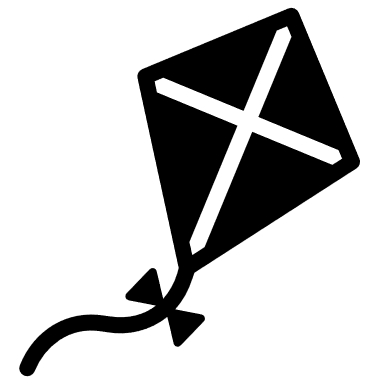 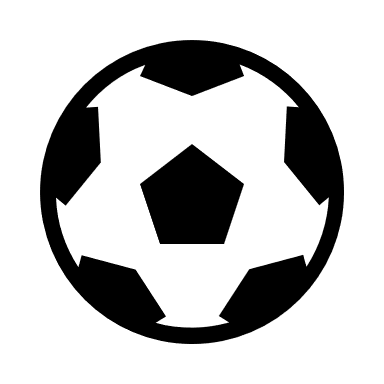 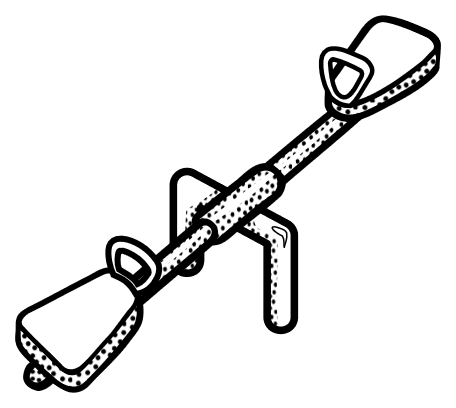 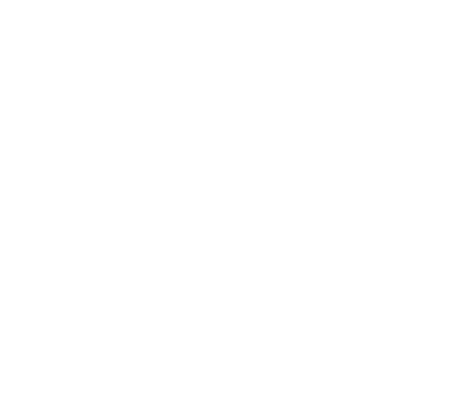 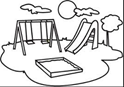 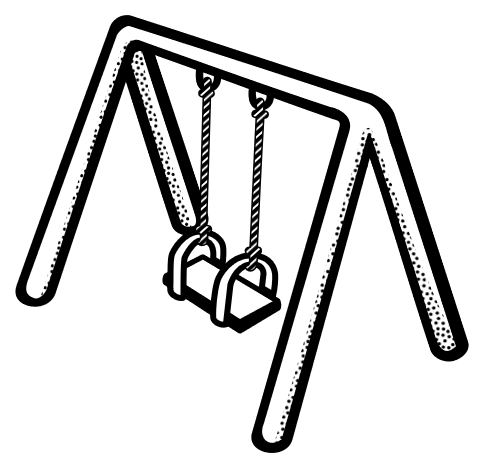 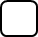 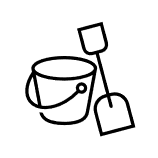 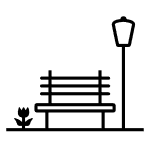 2) Look at the picture and circle the correct word.a. The sand / tree is in front of the swing. 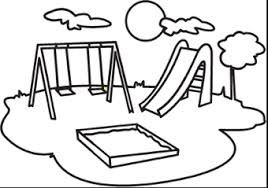 b. The tree / slide is next to the swing.c. The   tree / sand    is next to the slide.d. There isn’t a    slide / seesaw in the playground. Answer keyball, seesaw, sand, swing, playground, kite, bencha) sand, b) slide, c) tree, d) seesawName: ____________________________    Surname: ____________________________    Nber: ____   Grade/Class: _____Name: ____________________________    Surname: ____________________________    Nber: ____   Grade/Class: _____Name: ____________________________    Surname: ____________________________    Nber: ____   Grade/Class: _____Assessment: _____________________________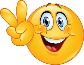 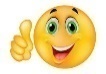 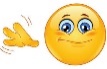 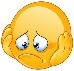 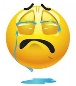 Date: ___________________________________________________    Date: ___________________________________________________    Assessment: _____________________________Teacher’s signature:___________________________Parent’s signature:___________________________